Kraków, dnia 17.03.2023 r. ZAPYTANIE OFERTOWE Instytut Nauk Geologicznych Polskiej Akademii Nauk z siedzibą w Warszawie  zwraca się z prośbą o złożenie oferty cenowej zgodnie z przedstawionymi wymogami:Przedmiot zamówienia Przedmiotem zamówienia jest dostawa 2 okienek szafirowych osadzonych na flanszach CF63 wysuniętych na ok. 4.3 cm o średnicy prześwitu min. 4.7 cm, wykonanych wg poniższego schematu: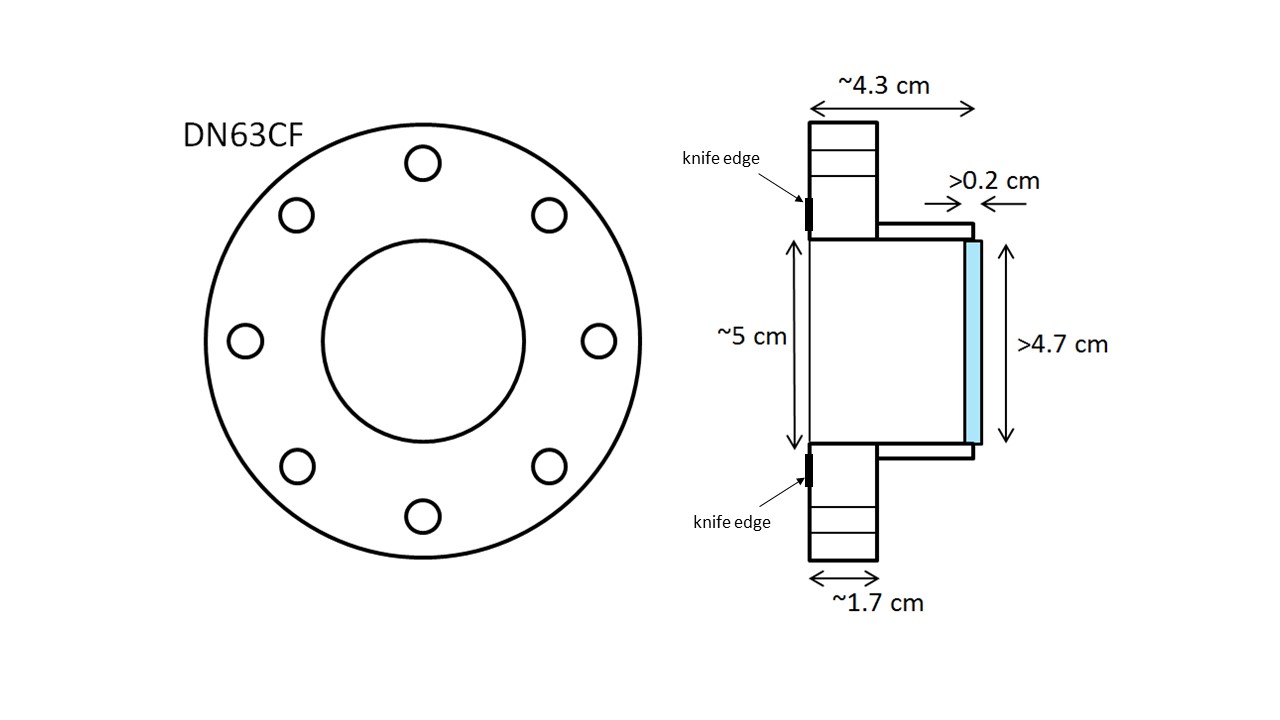 Okienka powinny być szczelne dla ultrawysokiej próżni i być wykonane przez firmę specjalizującą się w technologii próżniowej.Termin realizacji zamówienia 31.05.2023 rKryteria oceny ofert: cena 100%Wymagania co do oferty cenowej: Oferta powinna zawierać min. opis produktu pozwalający zweryfikować zgodność z wymogami Zamawiającego oraz wartości netto i brutto oferowanej ceny.Osoba uprawniona do kontaktu: Pan/Pani Zuzanna Ciesielska, tel. 693197888, adres e-mail: ndciesie@cyf-kr.edu.plTermin złożenia oferty: 24.03.2023 r.Sposób złożenia oferty: elektronicznie na adres poczty  ndciesie@cyf-kr.edu.pl Wykluczenia:Zamawiający wykluczy z postępowania wykonawcę na zasadach określonych w art. 7 ustawy o szczególnych rozwiązaniach w zakresie przeciwdziałania wspieraniu agresji na Ukrainę oraz służących ochronie bezpieczeństwa narodowego z dnia 13 kwietnia 2022 r. (Dz.U. z 2022 r. poz. 835), tj. wykonawcę:1) wymienionego w wykazach określonych w rozporządzeniu 765/2006 i rozporządzeniu 269/2014 albo wpisanego na listę na podstawie decyzji w sprawie wpisu na listę rozstrzygającej o zastosowaniu środka, o którym mowa w art. 1 pkt 3 ww. ustawy;2) którego beneficjentem rzeczywistym w rozumieniu ustawy z dnia 1 marca 2018 r. 
o przeciwdziałaniu praniu pieniędzy oraz finansowaniu terroryzmu (Dz.U. z 2022 r. poz. 593 
i 655) jest osoba wymieniona w wykazach określonych w rozporządzeniu 765/2006
i rozporządzeniu 269/2014 albo wpisana na listę lub będąca takim beneficjentem rzeczywistym od dnia 24 lutego 2022 r., o ile została wpisana na listę na podstawie decyzji w sprawie wpisu na listę rozstrzygającej o zastosowaniu środka, o którym mowa w art. 1 pkt 3 ww. ustawy;3) którego jednostką dominującą w rozumieniu art. 3 ust. 1 pkt 37 ustawy z dnia 29 września 1994 r. o rachunkowości (Dz.U. z 2021 r. poz. 217, 2105 i 2106) jest podmiot wymieniony w wykazach określonych w rozporządzeniu 765/2006 i rozporządzeniu 269/2014 albo wpisany na listę lub będący taką jednostką dominującą od dnia 24 lutego 2022 r., o ile został wpisany na listę na podstawie decyzji w sprawie wpisu na listę rozstrzygającej  o zastosowaniu środka, o którym mowa w art. 1 pkt 3 ww. ustawy.Niniejsze zapytanie ofertowe nie stanowi zobowiązania Instytutu do zawarcia umowy. Wybór oferty zostanie dokonany zgodnie z przedstawionymi kryteriami oceny ofert.INQUIRYInstitute of Geological Sciences of Polish Academy of Sciences, Warsaw - Cracow Research Centre kindly invites to submit a price offer (using Attachment 1) in accordance with the following requirements:1. Description of the object of contractingThe subject of the order is a delivery of a two re-entrant sapphire viewports made according to the following scheme on DN63CF flange:Viewports should be tight in ultra-high vacuum and the company should specialize in production of vacuum components.2. Extension of contract: until May 31, 20233. Award criteria: price 100%4. Requirements:An offer at least should contain product specification that can be verified with given requirements and net and gross values of the offered price.5. The person authorized to communicate with Contractors: Zuzanna Ciesielska, tel. 693197888, ndciesie@cyf-kr.edu.pl6. The deadline for submitting the offer: March  24, 20207. An offer should be submitted electronically at the e-mail address:  ndciesie@cyf-kr.edu.plThis inquiry does not oblige the Institute to conclude the contract. Selection of the offer will be made in accordance with the evaluation criteria specified above. 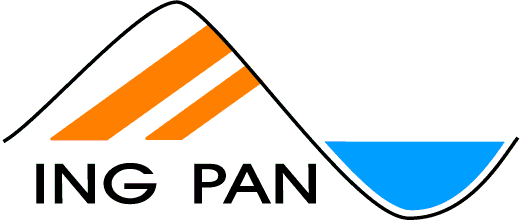 NIP 525-000-88-96REGON 000326345INSTYTUT NAUK GEOLOGICZNYCHPOLSKIEJ AKADEMII NAUKINSTITUTE OF GEOLOGICAL SCIENCESPOLISH ACADEMY OF SCIENCES00-818 Warszawa, ul. Twarda  51/55      tel. (+48 22) 697-87-00; fax (+48 22) 620-62-23; e-mail: ingpan@twarda.pan.pl; http://www.ing.pan.pl      tel. (+48 22) 697-87-00; fax (+48 22) 620-62-23; e-mail: ingpan@twarda.pan.pl; http://www.ing.pan.pl